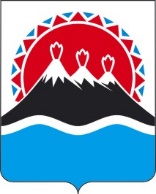 П О С Т А Н О В Л Е Н И ЕПРАВИТЕЛЬСТВА  КАМЧАТСКОГО КРАЯ                   г. Петропавловск-КамчатскийПРАВИТЕЛЬСТВО ПОСТАНОВЛЯЕТ:Внести в приложение к постановлению правительства Камчатского края от 12.04.2021 № 130-П «Об утверждении Порядка определения объема и предоставления из краевого бюджета субсидий Камчатскому отдельскому казачьему обществу Уссурийского войскового казачьего общества в 2021 году» следующие изменения:часть 3 дополнить пунктом 7 следующего содержания:«7) оплату жилищно-коммунальных услуг (в том числе погашение кредиторской задолженности за текущий финансовый год), предъявляемых к Организации.»;в части 13 цифры «1 100 000,00» заменить цифрами «1 850 000,00».Настоящее постановление вступает в силу после дня его официального опубликования.[Дата регистрации]№[Номер документа]О внесении изменений в приложение к постановлению правительства Камчатского края от 12.04.2021 № 130-П «Об утверждении Порядка определения объема и предоставления из краевого бюджета субсидий Камчатскому отдельскому казачьему обществу Уссурийского войскового казачьего общества в 2021 году»Временно исполняющий обязанности Председателя Правительства – Первого вице-губернатора Камчатского края[горизонтальный штамп подписи 1]Е.А. Чекин 